ГЛАВА  ГОРОДА  ЭЛИСТЫПОСТАНОВЛЕНИЕВ соответствии с Градостроительным кодексом Российской Федерации, статьей 28 Федерального закона от 6 октября 2003 года № 131-ФЗ «Об общих принципах организации местного самоуправления в Российской Федерации», Положением о публичных слушаниях в городе Элисте, утвержденным решением Элистинского городского Собрания от 31 августа 2006 года № 4,постановляю:Провести 6 апреля 2021 года в 15.00 часов собрание участников публичных слушаний по прилагаемому проекту решения Элистинского городского Собрания «О внесении изменений в Генеральный план города Элисты» по вопросам:включения в зону школ, с исключением из зоны индивидуальной жилой застройки (до 3 эт.), земельного участка с кадастровым номером 08:14:030702:1166 площадью 8 га, расположенного по адресному ориентиру: Республика Калмыкия, город Элиста, ул. Кленовая;включения в зону объектов здравоохранения и социального обеспечения, с исключением из зоны многоэтажной жилой застройки (5 эт. и выше), земельного участка с кадастровым номером 08:14:030646:9 площадью 9650 кв.м., расположенного по адресу: Республика Калмыкия, город Элиста, 2 микрорайон, № 3; включения в зону малоэтажной высокоплотной жилой застройки (до 3 эт.), с исключением из зоны улично-дорожной сети и зоны многоэтажной жилой застройки (5 эт. и выше), земельных участков с кадастровыми номерами 08:14:030547:84 и 08:14:030547:88 общей площадью 2400 кв.м., расположенных по адресному ориентиру: Республика Калмыкия, город Элиста, Восточная промзона, севернее фитнес-клуба, с открытым бассейном;включения в промышленную зону, с исключением из зоны зеленых насаждений, земельного участка площадью 104 кв.м., расположенного по адресному ориентиру: Республика Калмыкия, город Элиста, Восточная промзона, 3 проезд;включения в зону индивидуальной жилой застройки (до 3 эт.), с исключением из зоны многоэтажной жилой застройки (5 эт. и выше), земельного участка площадью 119 кв.м., расположенного по адресному ориентиру: Республика Калмыкия, город Элиста, ул. Партизанская, севернее № 44;включения в зону индивидуальной жилой застройки (до 3 эт.), с исключением из улично-дорожной сети, земельных участков с кадастровыми номерами 08:14:030801:75, 08:14:030801:76, 08:14:030801:51, 08:14:030801:98, 08:14:030801:48, 08:14:030801:64 общей площадью 3300 кв.м., расположенных по адресу: Республика Калмыкия, город Элиста, ул. Привольная, №№ 63, 65, 67, ул. Сахалинская, №№ 62, 66, жилая группа «Рассвет-2», участок № 54;включения в коммунальную зону, с исключением из зоны улично-дорожной сети и зоны зеленых насаждений, земельного участка с кадастровым номером 08:14:032402:270 площадью 24 кв.м., расположенного по адресному ориентиру: Республика Калмыкия, город Элиста, 9 микрорайон, кооператив «Первомайский», севернее гаража № 50 «Б» в 5-ти метрах;включения в зону малоэтажной высокоплотной жилой застройки (до 3 эт.), с исключением из зоны индивидуальной жилой застройки (до 3 эт.), зоны улично-дорожной сети, земельного участка с кадастровым номером 08:14:030638:26 площадью 737 кв.м., расположенного по адресу: Республика Калмыкия, город Элиста, ул. Байдукова, № 18.Возложить подготовку и проведение собрания участников публичных слушаний по указанным вопросам на Комиссию по подготовке Правил землепользования и застройки города Элисты.3. Поручить Комиссии по подготовке Правил землепользования и застройки города Элисты:подготовку и опубликование оповещения о начале публичных слушаний в газете «Элистинская панорама» и размещение оповещения на официальном сайте и информационных стендах Администрации города Элисты;проведение экспозиции;проведение собрания участников публичных слушаний;подготовку и оформление протокола публичных слушаний;подготовку и опубликование заключения о результатах публичных слушаний.  4. На весь период проведения публичных слушаний организовать экспозицию по вопросам, указанным в настоящем постановлении, в здании Администрации города Элисты, расположенном по адресу: город Элиста, ул. Ленина, 249, 1 этаж, с 9.00 часов до 18.00 часов.5. Назначить председательствующим на собрании участников публичных слушаний заместителя Главы Администрации города Элисты Авееву Н.О.6. Определить, что письменные извещения о желании участвовать в слушаниях и предложения по вопросу слушаний от жителей города Элисты направляются на имя заместителя Главы Администрации города Элисты Авеевой Н.О. и будут приниматься отделом архитектуры и градостроительства Администрации города Элисты по адресу: город Элиста, ул. им. Номто Очирова, д. 4, каб. 212 со дня публикации настоящего постановления в газете «Элистинская панорама» по 31 марта 2021 года в рабочие дни с 9.00 часов до 18.00 часов (перерыв с 13.00 часов до 14.00 часов).7. Информацию о месте проведения собрания участников публичных слушаний опубликовать в газете «Элистинская панорама» не позднее 2 апреля 2021 года. 8. Опубликовать настоящее постановление в газете «Элистинская панорама» и разместить на официальном сайте Администрации города Элисты в сети «Интернет» не позднее 13 марта 2021 года.9. Контроль за исполнением настоящего постановления возложить на заместителя Главы Администрации города Элисты Авееву Н.О.Глава города Элисты                                                                            Н. ОрзаевРоссийская ФедерацияРеспублика КалмыкияЭлистинское городское Собраниешестого созываРЕШЕНИЕ № ___В соответствии с Федеральным законом от 6 октября 2003 года           № 131-ФЗ «Об общих принципах организации местного самоуправления в Российской Федерации», Градостроительным кодексом Российской Федерации, с учетом протокола публичных слушаний и заключения Комиссии по подготовке Правил землепользования и застройки города Элисты о результатах публичных слушаний, предложения Администрации города Элисты (постановления Администрации города Элисты), руководствуясь статьей 20 Устава города Элисты,Элистинское городское Собрание решило:Внести в карту планируемого размещения объектов (схему проектируемого состояния территории) Генерального плана города Элисты, утвержденного решением Элистинского городского Собрания от 1 июля 2010 года № 1 (с изменениями), следующие изменения: включить в зону школ, исключив из зоны индивидуальной жилой застройки (до 3 эт.), земельный участок с кадастровым номером 08:14:030702:1166 площадью 8 га, расположенный по адресному ориентиру: Республика Калмыкия, город Элиста, ул. Кленовая, согласно схеме № 1 Приложения к настоящему решению;включить в зону объектов здравоохранения и социального обеспечения, исключив из зоны многоэтажной жилой застройки (5 эт. и выше), земельный участок с кадастровым номером 08:14:030646:9 площадью 9650 кв.м., расположенный по адресу: Республика Калмыкия, город Элиста, 2 микрорайон, № 3, согласно схеме № 2 Приложения к настоящему решению; включить в зону малоэтажной высокоплотной жилой застройки (до 3 эт.), исключив из зоны улично-дорожной сети и зоны многоэтажной жилой застройки (5 эт. и выше), земельные участки с кадастровыми номерами 08:14:030547:84 и 08:14:030547:88 общей площадью 2400 кв.м., расположенные по адресному ориентиру: Республика Калмыкия, город Элиста, Восточная промзона, севернее фитнес-клуба, с открытым бассейном, согласно схеме № 3 Приложения к настоящему решению;включить в промышленную зону, исключив из зоны зеленых насаждений, земельный участок площадью 104 кв.м., расположенный по адресному ориентиру: Республика Калмыкия, город Элиста, Восточная промзона, 3 проезд, согласно схеме № 4 Приложения к настоящему решению;включить в зону индивидуальной жилой застройки (до 3 эт.), исключив из зоны многоэтажной жилой застройки (5 эт. и выше), земельный участок площадью 119 кв.м., расположенный по адресному ориентиру: Республика Калмыкия, город Элиста, ул. Партизанская, севернее № 44, согласно схеме № 5 Приложения к настоящему решению;включить в зону индивидуальной жилой застройки (до 3 эт.), исключив из улично-дорожной сети, земельные участки с кадастровыми номерами 08:14:030801:75, 08:14:030801:76, 08:14:030801:51, 08:14:030801:98, 08:14:030801:48, 08:14:030801:64 общей площадью 3300 кв.м., расположенные по адресу: Республика Калмыкия, город Элиста, ул. Привольная, №№ 63, 65, 67, ул. Сахалинская, №№ 62, 66, жилая группа «Рассвет-2», участок № 54, согласно схеме № 6 Приложения к настоящему решению;включить в коммунальную зону, исключив из зоны улично-дорожной сети и зоны зеленых насаждений, земельный участок с кадастровым номером 08:14:032402:270 площадью 24 кв.м., расположенный по адресному ориентиру: Республика Калмыкия, город Элиста, 9 микрорайон, кооператив «Первомайский», севернее гаража № 50 «Б» в 5-ти метрах, согласно схеме № 7 Приложения к настоящему решению;включить в зону малоэтажной высокоплотной жилой застройки (до 3 эт.), исключив из зоны индивидуальной жилой застройки (до 3 эт.), зоны улично-дорожной сети, земельный участок с кадастровым номером 08:14:030638:26 площадью 737 кв.м., расположенный по адресу: Республика Калмыкия, город Элиста, ул. Байдукова, № 18, согласно схеме № 8 Приложения к настоящему решению.2. Администрации города Элисты разместить настоящее решение на официальном сайте Администрации города Элисты.3. Настоящее решение вступает в силу со дня его официального опубликования в газете «Элистинская панорама».Глава города Элисты - Председатель Элистинскогогородского Собрания                                                                           Н. ОрзаевСхема № 1Выкопировка из схемы проектируемого состояния территории (проектный план)Генерального плана города Элисты, утвержденного решениемЭлистинского городского Собрания от 01.07.2010 № 1Схема № 2Выкопировка из схемы проектируемого состояния территории (проектный план)Генерального плана города Элисты, утвержденного решениемЭлистинского городского Собрания от 01.07.2010 № 1Схема № 3Выкопировка из схемы проектируемого состояния территории (проектный план)Генерального плана города Элисты, утвержденного решениемЭлистинского городского Собрания от 01.07.2010 № 1Схема № 4Выкопировка из схемы проектируемого состояния территории (проектный план)Генерального плана города Элисты, утвержденного решениемЭлистинского городского Собрания от 01.07.2010 № 1Схема № 5Выкопировка из схемы проектируемого состояния территории (проектный план)Генерального плана города Элисты, утвержденного решениемЭлистинского городского Собрания от 01.07.2010 № 1Схема № 6Выкопировка из схемы проектируемого состояния территории (проектный план)Генерального плана города Элисты, утвержденного решениемЭлистинского городского Собрания от 01.07.2010 № 1Схема № 7Выкопировка из схемы проектируемого состояния территории (проектный план)Генерального плана города Элисты, утвержденного решениемЭлистинского городского Собрания от 01.07.2010 № 1Схема № 8Выкопировка из схемы проектируемого состояния территории (проектный план)Генерального плана города Элисты, утвержденного решениемЭлистинского городского Собрания от 01.07.2010 № 15 марта 2021 года№ 21г. ЭлистаО проведении публичных слушанийО проведении публичных слушанийПриложение к постановлению Главы города Элистыот 5 марта 2021 года № 21«__» _____2021 годазаседание № ___заседание № ___г. ЭлистаО внесении изменений в Генеральный план города ЭлистыО внесении изменений в Генеральный план города ЭлистыО внесении изменений в Генеральный план города ЭлистыПриложениек решению Элистинского городского Собранияот «__»____ 2021 года № __ГП:Изменение в ГП:ГП:Изменение в ГП:ГП:Изменение в ГП:ГП:Изменение в ГП:ГП:Изменение в ГП:ГП:Изменение в ГП:ГП:Изменение в ГП:ГП:Изменение в ГП: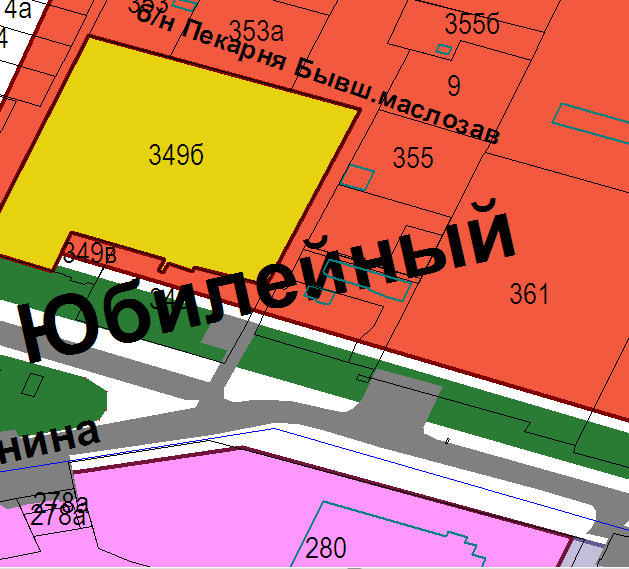 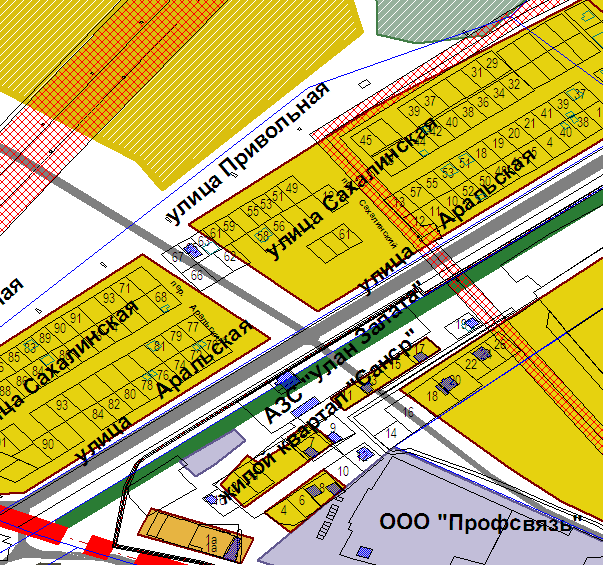 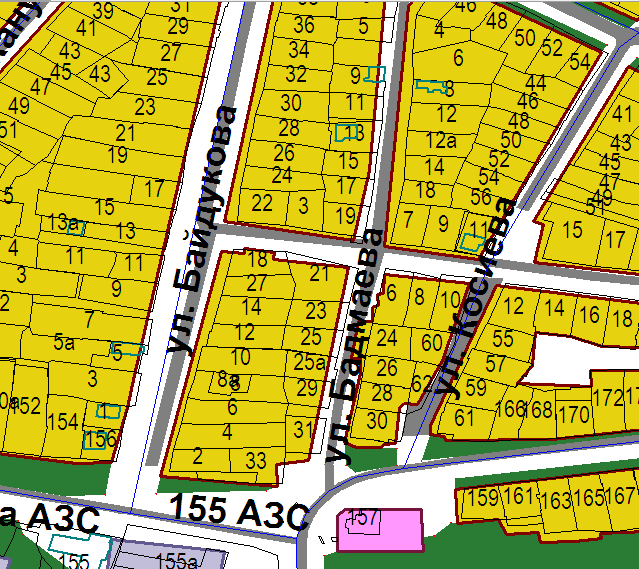 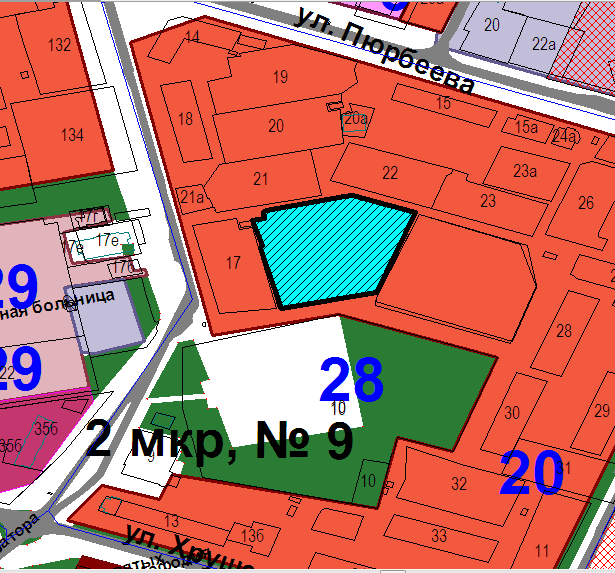 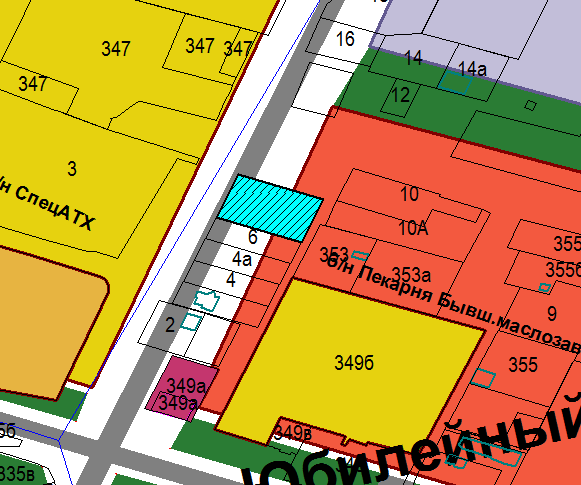 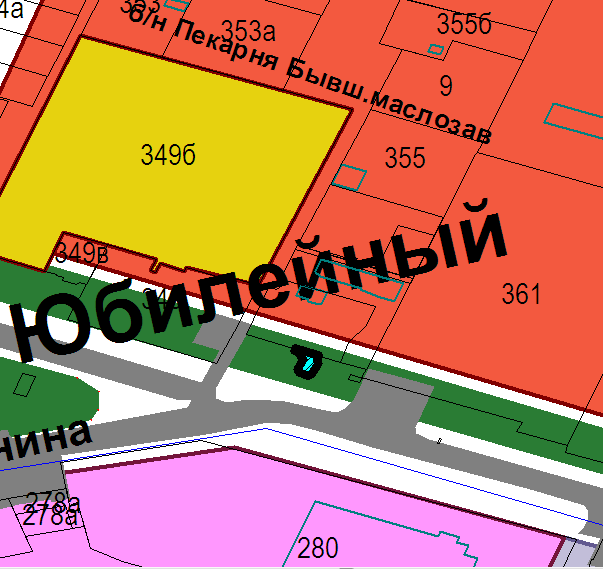 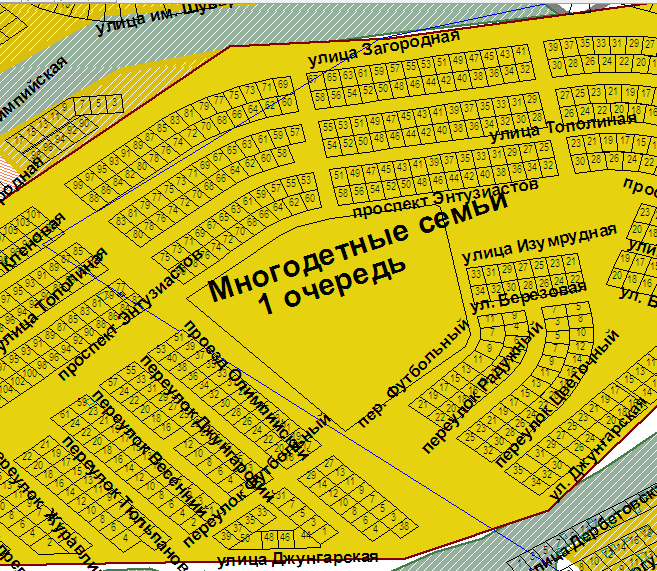 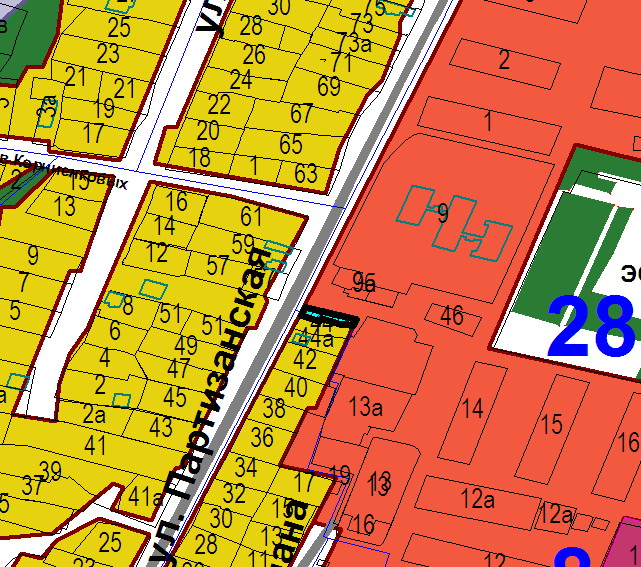 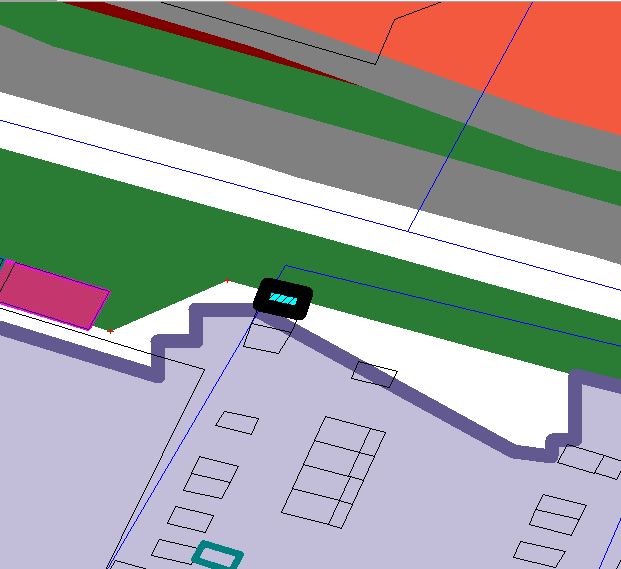 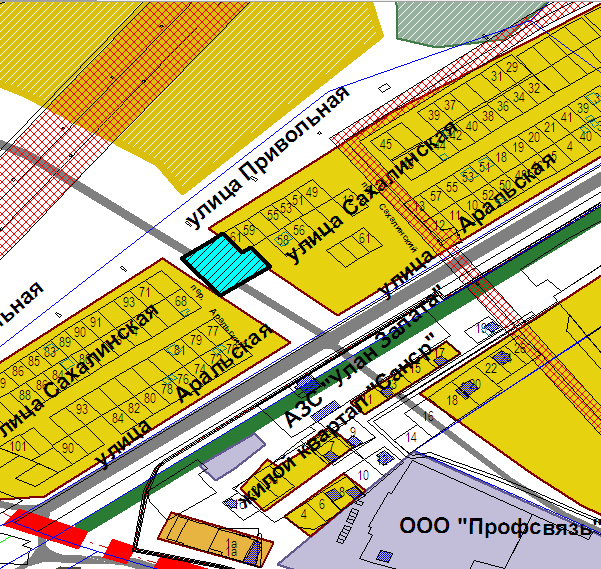 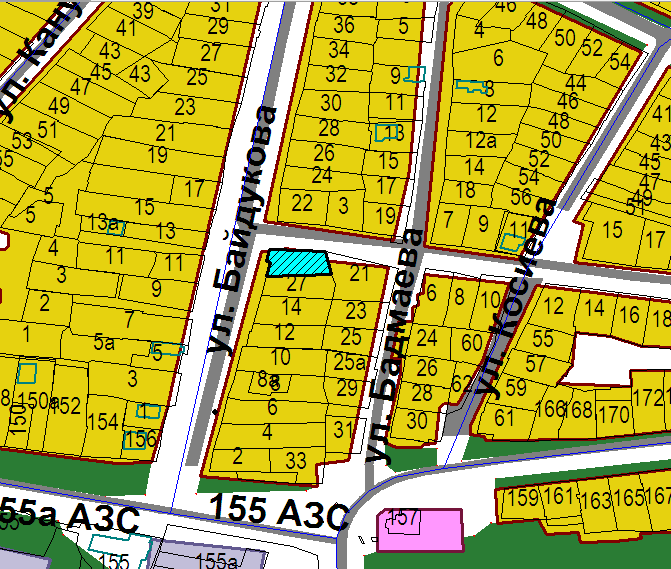 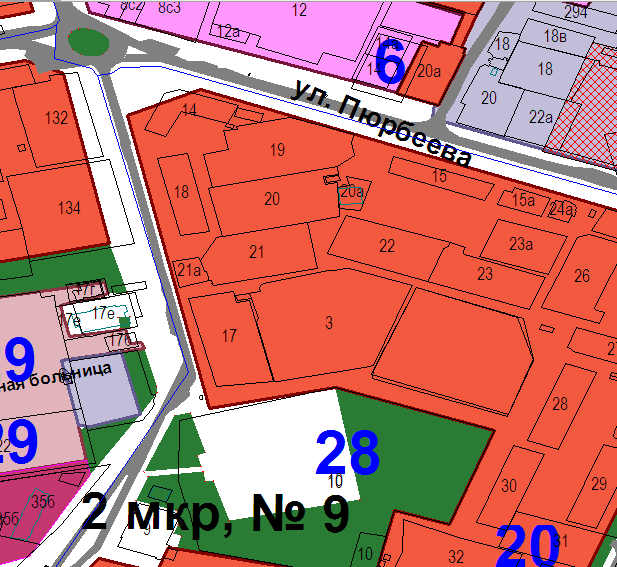 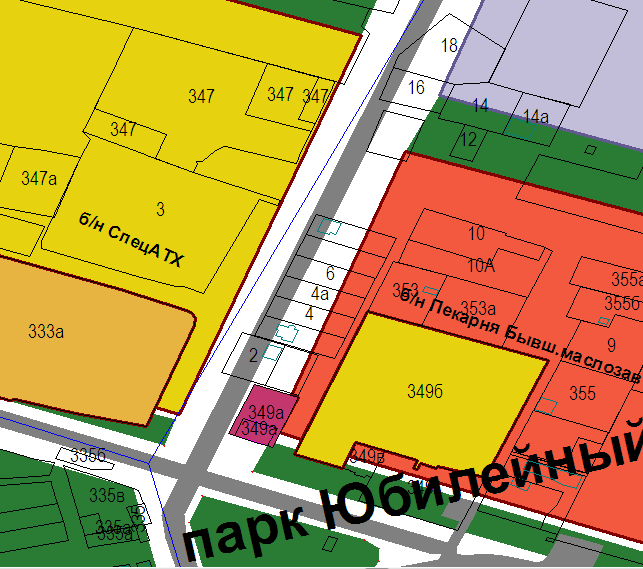 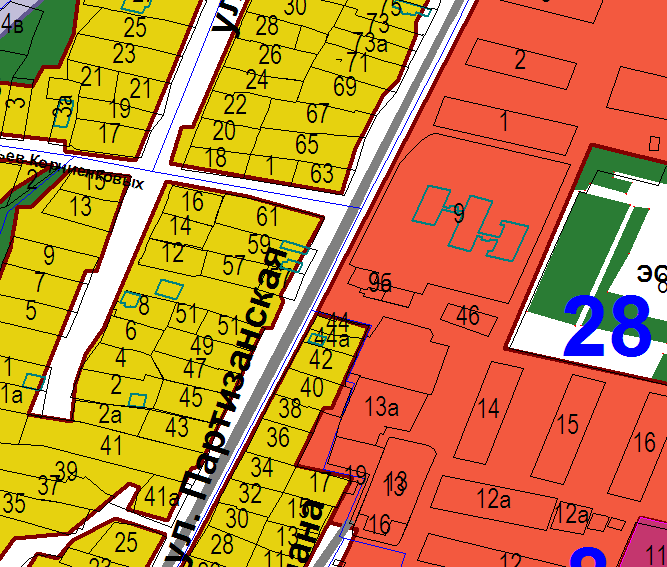 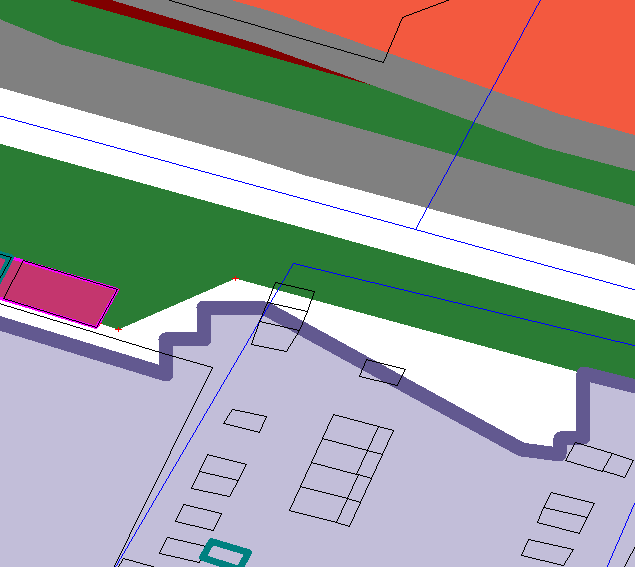 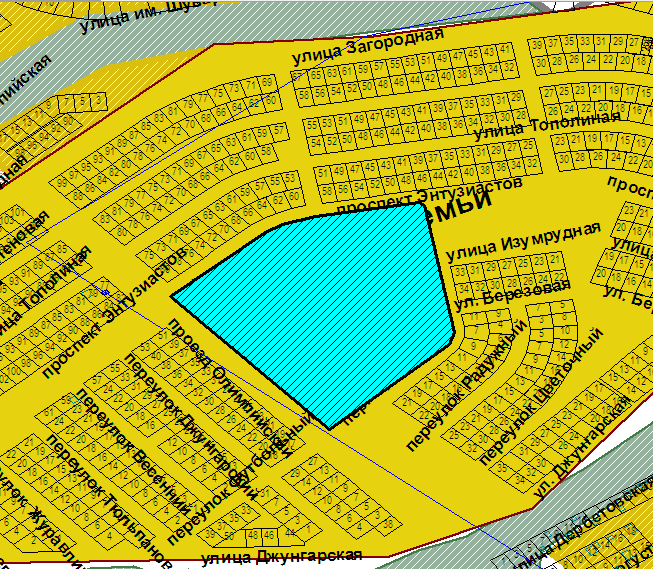 